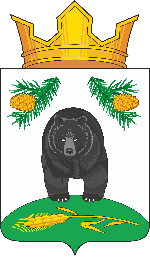 АДМИНИСТРАЦИЯ НОВОКРИВОШЕИНСКОГО СЕЛЬСКОГО ПОСЕЛЕНИЯПОСТАНОВЛЕНИЕ26.01.2022                                                                                                                  № 8с. НовокривошеиноКривошеинского районаТомской области           В соответствии с Гражданским Кодексом Российской Федерации, Федеральным законом Российской Федерации от 21 декабря 2001 № 178-ФЗ «О приватизации государственного и муниципального имущества», Постановлением Правительства Российской Федерации от 27 августа 2012 № 860 «Об организации и проведении продажи государственного и муниципального имущества в электронной форме», с прогнозным планом (программой) приватизации  муниципального имущества  на 2020-2021 годы, утвержденным решением Совета Новокривошеинского сельского поселения от 25 декабря 2020 № 164 «Об утверждении Прогнозного  плана (программы) приватизации  муниципального имущества  на 2020-2021 годы» (в редакции решения от 05.02.2021 № 174), учитывая, что аукцион в электронной форме на сайте: http//torgi.gov.ru № 061021/0228937/01 признан несостоявшимся в соответствии с п.п. «б» пункта 44 постановления Правительства Российской Федерации от 27.08.2012 № 860 (протокол об итогах аукциона  от 15.11.2021г.  №  U 73580-1), продажа посредством публичного предложения признана несостоявшейся в соответствии с пунктом 6 статьи 23 Закона № 178-ФЗ (протокол продажи имущества посредством публичного предложения от 20.12.2021 № U77121-1), продажа посредством публичного предложения признана несостоявшейся в связи с тем, что не подана ни одна заявка (протокол продажи имущества посредством публичного предложения от 26.01.2022 № U79520-1),            ПОСТАНОВЛЯЮ:	1. Провести продажу  без объявления цены в электронной форме  следующего муниципального движимого  имущества:  1). Автомобиль LADA, ВАЗ 211540 2009 года выпуска сине-черного цвета, Идентификационный номер VIN ХТА21154094800419,  ПТС 63 МТ 777416 от 08.06.2009 года выдана ОАО «Автоваз». Свидетельство о регистрации ТС 99 03 № 872110, Государственный номер К 810 ХХ 70 RUS, (далее - Имущество).             Одновременно с передачей Имущества передать Покупателю следующие принадлежности и документы: Паспорт транспортного средства (ПТС) 63 МТ 777416 от 08.06.2009 г. выдано ОАО «АВТОВАЗ», комплект ключей.	2. Продажа без объявления цены в электронной форме  муниципального  имущества, указанного в п.1 настоящего постановления  провести на электронной площадке  общества с ограниченной ответственностью «РТС – Тендер»  http://www.rts-tender.ru.	3. Назначить Продавцом муниципального имущества, указанного в п.1 настоящего постановления,  Администрацию Новокривошеинского сельского поселения.    4. Утвердить информационное сообщение о  продаже муниципального имущества муниципального образования Новокривошеинское сельское поселение без объявления цены в электронной форме, согласно приложению № 1 к настоящему постановлению.	5. Утвердить и применять при проведении продажи без объявления цены форму заявки в электронной форме, сформированную системой электронной площадки  общества с ограниченной ответственностью «РТС – Тендер», согласно приложению № 2 к настоящему постановлению.	6. Утвердить проект договора купли-продажи имущества, согласно приложению № 3 к настоящему постановлению.	7. Информационное сообщение о продаже муниципального имущества муниципального образования Новокривошеинское сельское поселение Кривошеинского района  Томской области без объявления цены в электронной форме, проект договора купли-продажи имущества разместить на  электронной площадке  общества с ограниченной ответственностью «РТС – Тендер» www.rts-tender.ru, на сайте www.torgi.gov.ru и на официальном сайте муниципального образования Новокривошеинское сельское поселение Кривошеинского района Томской области в сети «Интернет» www.novokriv.ru.	8. Настоящее постановление вступает в силу с даты его подписания.	9. Контроль за исполнением настоящего постановления оставляю за собой.Глава Новокривошеинского сельского поселения                                  А.О. Саяпин(Глава Администрации)							Фадина Т.М.47433ПрокуратураФадина Т.М.В делоО  продаже без объявления цены в электронной форме муниципального движимого имущества муниципального образования Новокривошеинское сельское поселение Кривошеинского района  Томской области 